NAVODILA ZA DELO – 9. URA             (8.a in c ponedeljek, 8. b in č četrtek)Open your notebook and revise the rules for FUTURE TENSES.You can also watch a video one more timehttps://screenrec.com/share/ntK2wpEy1zDo a worksheet.https://www.liveworksheets.com/cr89407cuWhen you finish click and CHECK MY ANSWERS.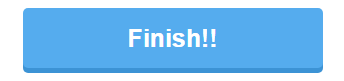 Today you will revise IRREGULAR VERBS. YOU WILL LEARN THE 3rd form.The 3rd form is called PAST PARTICIPLE.If you can't find them at home, you will find them on the website.http://www.funtasticnglish.splet.arnes.si   (ZAVIHEK OSMOŠOLCI) READ THE LIST OVER AND OVER.YOU CAN ALSO WRITE THE IRREGULAR VERBS INTO YOUR NOTEBOOK OR MAKE CARDS, WHICH WILL HELP YOU LEARN.Practise all three forms of IRREGULAR VERBS here.https://www.englisch-hilfen.de/en/exercises/irregular_verbs/fill_in.htmhttps://www.englisch-hilfen.de/en/exercises/verbs1/index.phphttps://www.englisch-hilfen.de/en/exercises/verbs2/index.phpREMEMBER: 1st form: INFINITIVE2nd form: PAST SIMPLE3rd form: PAST PARTICIPLEDo the crossword:https://www.englisch-hilfen.de/en/exercises/irregular_verbs/crossword_8_10.htmNA KONCU VSAKE NALOGE NAJDEŠ OPCIJO CHECK – PREVERI IN SHOW ANSWERS – POKAŽI ODGOVORE.DA SI DANAŠNJE DELO OPRAVIL, DOKAŽEŠ TAKO, DA NA KANAL NAPIŠEŠ VSE TRI OBLIKE PETIH NEPRAVILNIH GLAGOLOV, KI SE TI ZDIJO NAJTEŽJI, PREPOVEDANO JE PONAVLJANJE ZA SOŠOLCI, ČE SO TA GLAGOL ŽE OMENILI, POIŠČI NOVEGA.